EĞİTİM KATILIM KAYIT FORMUEĞİTİM KATILIM KAYIT FORMU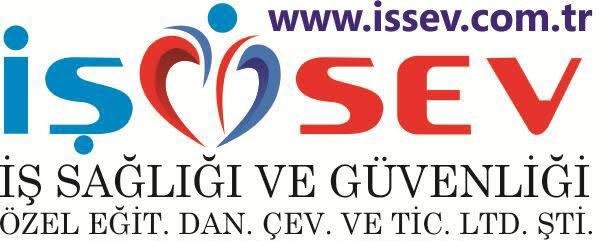 EĞİTİM ALAN FİRMA:EĞİTİM ALAN FİRMA:EĞİTİM SÜRESİ:………SAATEĞİTİM ALAN FİRMA:TARİH:…../…..../2017--….…/…..…../2017KATILIMCI LİSTESİKATILIMCI LİSTESİKATILIMCI LİSTESİKATILIMCI LİSTESİNOADI SOYADIGÖREV UNVANIİMZA1234567891011121314151617181920EĞİTİM VERENEĞİTİM VERENİŞVEREN / İŞVEREN VEKİLİ